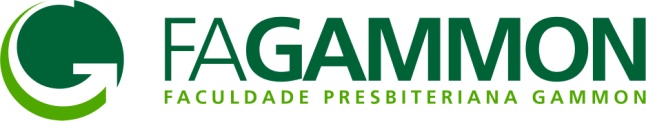 PROCESSO SELETIVO  2019-1EDUCAÇÃO FÍSICA LICENCIATURAAPROVADOSProsel 2019-1CLASSIFICAÇÃONOMESITUAÇÃO1ARIELLE DE FÁTIMA DA SILVAAPROVADO2JULIO CÉSAR DE SOUZ SANTOSAPROVADO3MAYCON DOUGLAS SALES RESENDEAPROVADO4MARCO TÚLIO MACHADO CARDOSOAPROVADO5HELTON VICENTE DE SOUZAAPROVADO6LAYSA DE FÁTIMA DA SILVAAPROVADO